Corrections Management (Requests for Library Additions) Operating Procedure 2020Notifiable instrument NI2020-244made under the  Corrections Management Act 2007, s14 (Corrections policies and operating procedures)1	Name of instrumentThis instrument is the Corrections Management (Requests for Library Additions) Operating Procedure 2020.2	CommencementThis instrument commences on the day after its notification day.3	Operating ProcedureI make this operating procedure to facilitate the effective and efficient management of correctional services.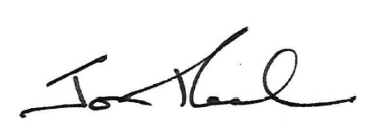 Jon PeachCommissionerACT Corrective Services28 April 2020PURPOSETo provide instructions to staff and detainees on the selection, acquisitions and donations of library resources.PROCEDURES Detainees can request Library purchases for various purposes including:RecreationSupport for educational coursesUniversity textbooksSelf-educationSelf-improvementCulture and language.Detainees can make a request to the Librarian using a Detainee Request Form or by email.Librarian recommendations for purchase will be forwarded to the Senior Director Detainee Services, for approval.Recommendations which are approved will be forwarded to ACTCS Contracts & Procurement for purchase.The requesting detainee will be informed of the outcome of the request.The Library collection will be regularly updated with newly purchased acquisitions and may also be supplemented by donations.The AMC Librarian will assess proposed new acquisitions and donations based on a selection criterion of:  Suitability of subject matterAppeal to broader interests and needs of detaineesArtistic, social, scientific or cultural significanceFactual accuracySuitability of formatConsideration of existing Library holdingsCostAge and conditionShelf space in the Library.Generally no restrictions should apply to the selection of stock, except for those materials that could compromise the safety, security or discipline of the Centre. These restrictions will be decided in consultation with the appropriate security and intelligence staff and the decision made by the Senior Director Detainee Services. For example the resources in the AMC Library should not:Prejudice the good order, safety or security of the Centre (e.g. resources will not be approved that could teach detainees to make explosives, alcoholic drinks, weapons, or instructions on how to hurt others e.g. martial arts.Encourage the detainees sexual or violent fantasiesProvide information that may lead to violence against other detainees or staff (e.g information about other detainees offences)Contain simplistic propaganda that is prejudicial to other groups, and could lead to violence (e.g. anti-Muslim, anti-Semitic materials).If the detainee making the request wishes to have the decision to decline purchase or acquisition reviewed they may follow the Detainee Requests and Complaint Policy.RELATED DOCUMENTS AND FORMSDetainee Access to Education, Library and Information Communication Technology PolicyDetainee Requests and Complaints PolicyDetainee Request FormCorinne JustasonDeputy Commissioner Custodial Operations
ACT Corrective Services 22 April 2020Document detailsOPERATING PROCEDURERequests for Library AdditionsOPERATING PROCEDURE NO.D32.1SCOPEAlexander Maconochie Centre CriteriaDetailsDocument title:Corrections Management (Request for Library Additions) Operating Procedure 2020Document owner/approver:Deputy Commissioner Custodial Operations, ACT Corrective ServicesDate effective:The day after the notification dateReview date:3 years after the notification dateResponsible Officer:Senior Director Detainee ServicesCompliance:This operating procedure reflects the requirements of the Corrections Management (Policy Framework) Policy 2020Version Control Version Control Version Control Version Control Version no. Date DescriptionAuthorV1April-20First IssuedM Bartlett